Karta nr 6  ŁKarta nr 6  ŁKarta nr 6  ŁPrzedmiot zamówieniaWymiary – mmdł. x gł. x wys.OpisŁawka do siedzeniaZdjęcie wyłącznie przykładowe poglądowe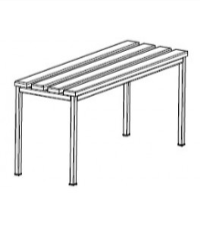 1500 x 350 - 400 x 400-410Podnóże z metalowych profili zamkniętych kolor:  Ral 7035plastikowe regulowane ślizgacze do ochrony pokryć podłogowych siedzenie  listwy drewniane lakierowane lakierem bezbarwnymKarta nr  5  R M SKarta nr  5  R M SKarta nr  5  R M SPrzedmiot zamówieniaWymiary – mm                    wys. x szer. x gł.OpisRegał magazynowy metalowy skręcany2000 x 900 -1000 x 500-600 /5 półekWykończenie:         ocynkMocowanie półek         system śrubowyObciążenie na 1 półkę min 170 kgSłupy nośne kątownik perforowanyRegał wyposażony w otwory montażowe Nogi zakończone  stopkami  zabezpieczającymi  podłoże przed porysowaniemZgodność  z normą PN-88/M 78321Wymagany Dokument Wymagany Dokument Wymagany Dokument * Dokument wystawiony przez producenta oferowanych regałów magazynowych określający dopuszczalne min obciążenie półki 170  kg  * Dokument wystawiony przez producenta oferowanych regałów magazynowych określający dopuszczalne min obciążenie półki 170  kg  * Dokument wystawiony przez producenta oferowanych regałów magazynowych określający dopuszczalne min obciążenie półki 170  kg  Karta nr 7  SKarta nr 7  SKarta nr 7  SPrzedmiot zamówieniaWymiary – mm             wys. x szer. x gł.OpisStojak wielo- haczykowy metalowyobustronny na kółkachZdjęcia wyłącznieprzykładowe poglądowe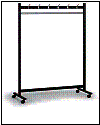 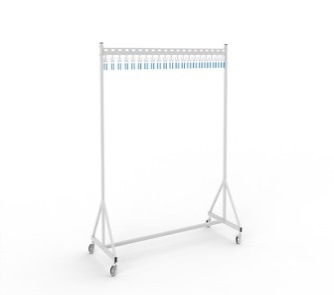 nie mniejszy  niż 1751 x1002 x 460Konstrukcja z profili stalowych o wymiarach nie mniejszych niż 40 x 27  mm , powierzchnia wykończona lakierem proszkowym Kolor  RAL 7035drąg wykonany obustronnie z minimum 12 haczykami po 6 z każdej strony na ubrania i czapki , poniżej drąg na wieszaki  .4 kółka jezdne (w tym 2 z blokadą ruchu).Karta nr 1  SZ M  T 1Karta nr 1  SZ M  T 1Karta nr 1  SZ M  T 1Karta nr 1  SZ M  T 1Przedmiot zamówieniaRodzaj zamkaWymiary zewnętrzne mmopisWymóg normy/zgodnościSzafa metalowa  do przechowywania informacji  niejawnych   spełniające wymagania KL A Typ 1 lubTyp 1 wg Rozporządzenia Rady Ministrów z dnia 29 maja 2012 r. w sprawie środków bezpieczeństwa fizycznego stosowanych do zabezpieczenia informacji niejawnychszafa skrytka   zamek  kluczowy  typ 2 klasa  Awys. x szer. x gł.1500 x 600-700 x 400-5003 półki z regulacją wysokości zawieszenia jednodrzwiowauchwyty do plombowaniakolor  RAL 9001Oferowane szafy metalowe na dokumenty niejawne Typ 1 wg Rozporządzenia RM z 29.05.2012 r  oraz  zastosowane w nich zamki  zgodne z  Polską Normą PN-EN 1300mają spełniać wymagania stawiane szafom do :- przechowywania dokumentów niejawnych  zawartych w *Rozporządzeniu Rady Ministrów z dnia 29.05.2012 r  ( Dz. U. z 2012 poz.683) w sprawie środków bezpieczeństwa fizycznego stosowanych do zabezpieczania informacji niejawnych..  Szafy oraz  montowane zamki muszą posiadać certyfikat wydany przez jednostkę certyfikującą akredytowaną w krajowym systemie akredytacji.  Wymagane Certyfikaty  Wymagane Certyfikaty  Wymagane Certyfikaty  Wymagane Certyfikaty  * Certyfikat zgodności IMP dla szaf   do przechowywania informacji  niejawnych potwierdzający zgodność szaf metalowych : z klasa wyrobu - Typ 1 wg Rozporządzenia Rady Ministrów  z 29.05.2012 r  w sprawie środków bezpieczeństwa fizycznego stosowanych do zabezpieczania informacji niejawnych* Certyfikat zgodności IMP dla szaf   do przechowywania informacji  niejawnych potwierdzający zgodność szaf metalowych : z klasa wyrobu - Typ 1 wg Rozporządzenia Rady Ministrów  z 29.05.2012 r  w sprawie środków bezpieczeństwa fizycznego stosowanych do zabezpieczania informacji niejawnych* Certyfikat zgodności IMP dla szaf   do przechowywania informacji  niejawnych potwierdzający zgodność szaf metalowych : z klasa wyrobu - Typ 1 wg Rozporządzenia Rady Ministrów  z 29.05.2012 r  w sprawie środków bezpieczeństwa fizycznego stosowanych do zabezpieczania informacji niejawnych* Certyfikat zgodności IMP dla szaf   do przechowywania informacji  niejawnych potwierdzający zgodność szaf metalowych : z klasa wyrobu - Typ 1 wg Rozporządzenia Rady Ministrów  z 29.05.2012 r  w sprawie środków bezpieczeństwa fizycznego stosowanych do zabezpieczania informacji niejawnychKarta nr 4 SZM  BHPKarta nr 4 SZM  BHPKarta nr 4 SZM  BHPPrzedmiot zamówieniaWymiary zewnętrzne mmwys. x szer. x gł.OpisSzafa  metalowa ubraniowa na nóżkach /BHP/Zdjęcie wyłącznie przykładowe poglądowe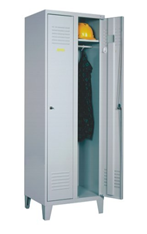 nie mn. niż 1800x 600 x 490-500(szer.  jednej komory 30)Wykonana są z blachy stalowej o gr min 0,8 -1 mmDwudrzwiowa /dwukomorowa/ szafa ubraniowa na nóżkachKażda komora wyposażona w półkę,  uchwyty na ubrania , belka na wieszaki  ,lusterkoDrzwi wyposażone w otwory wentylacyjne Nóżki wyposażone w regulatory wysokościZamki  z wkładką patentową z 2 kluczami  kolor:  Ral 7035Karta nr 2 SZ M S 2Karta nr 2 SZ M S 2Karta nr 2 SZ M S 2Karta nr 2 SZ M S 2Przedmiot zamówieniaRodzaj zamkaWymiary  zewnętrzne mmopisWymóg normy/ zgodnościSzafa metalowa do przechowywania informacji niejawnych broni i amunicjiKlasa S 2 typ 3szafa zamek mechaniczny - szyfrowy typ 3 kl. B+zamek kluczowy typ 2 klasa Askrytka zamek kluczowy typ 2 klasa Awys. x szer. x gł.1500 x 600-700 x 400-5003 półki z regulacją wysokości zawieszenia jednodrzwiowauchwyty do plombowaniakolor  RAL 9001Oferowane szafy metalowe na dokumenty niejawne,  broń i amunicję   kl. S 2 wg PN -EN 14450: 2006 Typ 3 wg Rozporządzenia RM z 29.05.2012, oraz zastosowane w nich zamki  zgodne z  Polską Normą PN-EN 1300mają spełniać wymagania stawiane szafom do :- przechowywania dokumentów niejawnych  zawartych w*Rozporządzeniu RM z 29.05.2012 r zawartych w Rozporządzeniu Rady Ministrów z dnia 29.05.2012 r  ( Dz. U. z 2012 poz.683) w sprawie środków bezpieczeństwa fizycznego stosowanych do zabezpieczania informacji niejawnych - przechowywania broni i amunicji  zawartych w * Rozporządzeniu Ministra Spraw Wewnętrznych i Administracji z dn. 21.10.2011 r  w sprawie zasad uzbrojenia specjalistycznych uzbrojonych formacji ochronnych i warunków przechowywania oraz ewidencjonowania broni i amunicji.( Dz. U. Nr 245 poz. 1462) wraz z późniejszymi zmianami * Rozporządzeniu Ministra Spraw Wewnętrznych z dnia 26.08.2014 r w sprawie przechowywania ,noszenia oraz ewidencjonowania broni i amunicji (Dz.U. poz. 1224)Szafy oraz  montowane zamki muszą posiadać certyfikat wydany przez jednostkę certyfikującą akredytowaną w krajowym systemie akredytacjiWymagane Certyfikaty Wymagane Certyfikaty Wymagane Certyfikaty Wymagane Certyfikaty * Certyfikat zgodności  IMP dla szaf do przechowywania informacji niejawnych potwierdzający zgodność szaf metalowych z  klasą S2 (wg PN-EN 14450:2006) Typ 3 (wg Rozporządzenia Rady Ministrów z dnia 29 05 2012 r. w sprawie środków bezpieczeństwa fizycznego stosowanych do zabezpieczania informacji niejawnych) * Certyfikat zgodności  IMP dla szaf do przechowywania informacji niejawnych potwierdzający zgodność szaf metalowych z  klasą S2 (wg PN-EN 14450:2006) Typ 3 (wg Rozporządzenia Rady Ministrów z dnia 29 05 2012 r. w sprawie środków bezpieczeństwa fizycznego stosowanych do zabezpieczania informacji niejawnych) * Certyfikat zgodności  IMP dla szaf do przechowywania informacji niejawnych potwierdzający zgodność szaf metalowych z  klasą S2 (wg PN-EN 14450:2006) Typ 3 (wg Rozporządzenia Rady Ministrów z dnia 29 05 2012 r. w sprawie środków bezpieczeństwa fizycznego stosowanych do zabezpieczania informacji niejawnych) * Certyfikat zgodności  IMP dla szaf do przechowywania informacji niejawnych potwierdzający zgodność szaf metalowych z  klasą S2 (wg PN-EN 14450:2006) Typ 3 (wg Rozporządzenia Rady Ministrów z dnia 29 05 2012 r. w sprawie środków bezpieczeństwa fizycznego stosowanych do zabezpieczania informacji niejawnych) * Certyfikat  zgodności IMP dla szaf do przechowywania broni  i amunicji potwierdzający zgodność szaf metalowych z klasą  S2  (wg PN-EN 14450:2006) że szafa spełnia  wymagania zawarte   Rozporządzeniu Ministra Spraw Wewnętrznych i Administracji z dn. 21.10.2011 r  w sprawie zasad uzbrojenia specjalistycznych uzbrojonych formacji ochronnych i warunków przechowywania oraz ewidencjonowania broni i amunicji.( Dz. U .Nr 245 poz. 1462) wraz z późniejszymi zmianami ,Rozporządzeniu Ministra Spraw Wewnętrznych z dnia 26.08.2014 r w sprawie przechowywania ,noszenia oraz ewidencjonowania broni i amunicji (Dz.U. poz. 1224)    * Certyfikat  zgodności IMP dla szaf do przechowywania broni  i amunicji potwierdzający zgodność szaf metalowych z klasą  S2  (wg PN-EN 14450:2006) że szafa spełnia  wymagania zawarte   Rozporządzeniu Ministra Spraw Wewnętrznych i Administracji z dn. 21.10.2011 r  w sprawie zasad uzbrojenia specjalistycznych uzbrojonych formacji ochronnych i warunków przechowywania oraz ewidencjonowania broni i amunicji.( Dz. U .Nr 245 poz. 1462) wraz z późniejszymi zmianami ,Rozporządzeniu Ministra Spraw Wewnętrznych z dnia 26.08.2014 r w sprawie przechowywania ,noszenia oraz ewidencjonowania broni i amunicji (Dz.U. poz. 1224)    * Certyfikat  zgodności IMP dla szaf do przechowywania broni  i amunicji potwierdzający zgodność szaf metalowych z klasą  S2  (wg PN-EN 14450:2006) że szafa spełnia  wymagania zawarte   Rozporządzeniu Ministra Spraw Wewnętrznych i Administracji z dn. 21.10.2011 r  w sprawie zasad uzbrojenia specjalistycznych uzbrojonych formacji ochronnych i warunków przechowywania oraz ewidencjonowania broni i amunicji.( Dz. U .Nr 245 poz. 1462) wraz z późniejszymi zmianami ,Rozporządzeniu Ministra Spraw Wewnętrznych z dnia 26.08.2014 r w sprawie przechowywania ,noszenia oraz ewidencjonowania broni i amunicji (Dz.U. poz. 1224)    * Certyfikat  zgodności IMP dla szaf do przechowywania broni  i amunicji potwierdzający zgodność szaf metalowych z klasą  S2  (wg PN-EN 14450:2006) że szafa spełnia  wymagania zawarte   Rozporządzeniu Ministra Spraw Wewnętrznych i Administracji z dn. 21.10.2011 r  w sprawie zasad uzbrojenia specjalistycznych uzbrojonych formacji ochronnych i warunków przechowywania oraz ewidencjonowania broni i amunicji.( Dz. U .Nr 245 poz. 1462) wraz z późniejszymi zmianami ,Rozporządzeniu Ministra Spraw Wewnętrznych z dnia 26.08.2014 r w sprawie przechowywania ,noszenia oraz ewidencjonowania broni i amunicji (Dz.U. poz. 1224)    Karta nr 3  SZ M -  WSKarta nr 3  SZ M -  WSKarta nr 3  SZ M -  WSPrzedmiot zamówieniaWymiary - mmOpisSzafa metalowa wielo - skrytkowa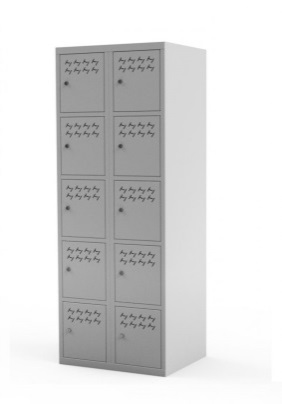 Zdjęcie poglądowewys. x szer. x gł.1800 x 600 x 490-500+ 10 skrytek- konstrukcja szaf metalowa – blacha stalowa o gr min 08,- 1 mm- schowki 10 szt. /2 kolumny po 5 skrytek- miejsce na identyfikator - otwory wentylacyjne- kolor RAL 7035 - do każdej szafy:  zamek w systemie klucza master + klucz master jeden do jednej szafy - skrytki: każda z osobnym  zamkiem  +  2 klucze.Wszystkie wyroby produkowane są zgodnie z międzynarodową normą jakości ISO 9001:2008, ISO 14001:2005, zgodnie z dyrektywami CE oraz zgodnie z Polskimi Normami.